Minutes of the September 13, 2017 Administrative Review Hearing, held in the Weber County Planning Division Office, 2380 Washington Blvd., Conference Room, Ogden UT, commencing at 4:00 p.m.Staff Present:	Rick Grover, Planning Director; Steve Burton, Planner II; Tiffany Bennett, Secretary Attending:	Consideration and action on an alternative access request to use a private right-of-way as the primary access for a future 1 lot subdivision. Applicant; Kevin Proctor.Rick Grover:  Approval based on the conditions and findings outlined in the staff report.  Adjournment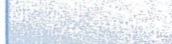 The meeting will be held in the Weber County Planning Division Conference Room, Suite 240, in the Weber Center, 2nd Floor, 2380 Washington Blvd., Ogden, Utah unless otherwise posted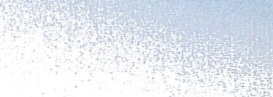 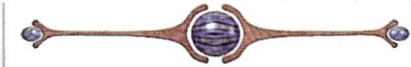 In compliance with the American with Disabilities Act, persons needing auxiliary services for these meetings should call the Weber County Planning ·Commission at 801-399-8791